Культурный центр «Беларусь»Историческая справка. В июле 2001 года в Астане было официально зарегистрировано общественное объединение – Культурный центр «Беларусь». Председателем которого и по сей день является Романова Александра Федоровна.Цель – сохранение, развитие и пропаганда белорусского языка, культуры, традиций, обычаев белорусского народа.Основные направления деятельности: реализация и защита культурных, экономических и социальных прав и свобод граждан;приобщение к изучению белорусского языка, традициям и обычаям белорусского народа;содействие укреплению и развитию культурных и иных связей между Республиками Казахстан и Республикой Беларусь; участие белорусов в укреплении дружбы между народами Казахстана; проведение благотворительной и миротворческой деятельности, участие в актах милосердия.Ресурсная база.Для реализации задач по общественно-политическому и культурному воспитанию детей и молодежи, на базе центра создано молодежное крыло, руководителем которого является БоргековаКарлыгаш. Гордость культурного центра «Беларусь» - его творческий коллектив - вокально-хореографический ансамбль «Олеся». Под руководством Амировой Юлии Витальевны, ансамбль неоднократно принимал участие в мероприятиях, содействующих установлению и развитию культурных связей Республики Казахстан и Белоруссии. Коллектив ансамбля – частый гость и участник мероприятий, проводимых Ассамблеей народа Казахстана, за что награжден дипломами,грамотами и ценными подарками.Ключевые проекты: активное участие в общественной жизни города, в праздновании национальных белорусских и казахских праздников.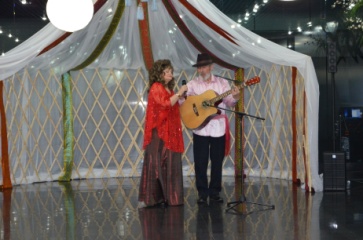 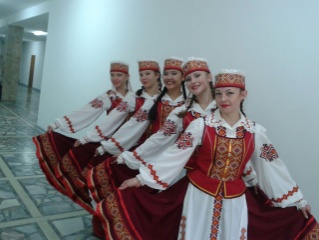 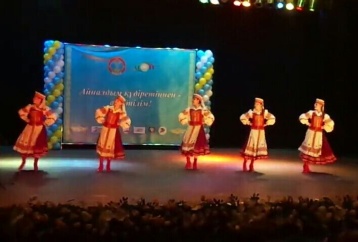 Контакты: г.Астана, пр.Карасай Батыра, д.7Доп.офис: Иманова д.50, каб 307; ул. Тәуелсіздік, 7, каб 121 «Дворец мира и согласия»Телефон: 8 (701) 357-94-24